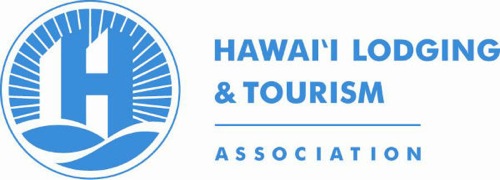 Women in Lodging & TourismHawai‘i ChapterMembership is free and open to all women employed by HLTA members. Men who want to support the Hawaii Chapter of Women in Lodging & Tourism may also become members at no cost. Please complete the application below and return to the Hawai‘i Lodging & Tourism Association via email to:mkahale@hawaiilodging.orgName:Company:Department/Title:Number of years  in industry:Mailing Address:City, State, Zip Code:Phone Number:Email: Career Goal:Hobbies/Interests:Reason for joining Women in Lodging & Tourism:Date of Application: